Our local Whole Cities Foundation Community First Grant partner, partner name, is looking for volunteers! Describe what the volunteers would be doing in this section along with the number of volunteers needed and anything volunteers would be asked to bring/wear.Volunteer Shift Date and Time Range Volunteer Location Address(Insert photo of the work in action if possible!)Contact _partner name__ at _contact info_ to sign up! 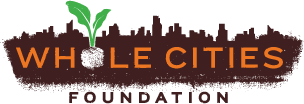 Learn more about local nonprofit partners at WholeCitiesFoundation.org/community-first